Белорусско-Российский университет принял участие в Международной промышленной выставке «ИННОПРОМ. Центральная Азия»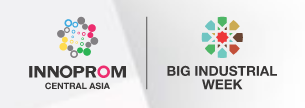 Белорусско-Российский университет принял участие в Международной промышленной выставке «ИННОПРОМ. Центральная Азия», которая проходила 24–26 апреля 2023 г. в Ташкенте, Республика Узбекистан.Основные направления выставки: машиностроение; металлургия и материалы; решения для энергетики; технологии химической промышленности; информационные и телекоммуникационные технологии; развитие инфраструктуры.Белорусско-Российский университет представил на международной выставке следующие разработки:– Технология дистанционного контроля и регистрации сварочных процессов (разработчик – Болотов С.В., канд. техн. наук, доц.);– Технология повышения износостойкости инструментальной и технологической оснастки (разработчик – Шеменков В.М., канд. техн. наук, доц.);– Технология дуговой сварки конструктивных сталей с двухструнной коаксиальной подачей компонентов защитной газовой среды (разработчик Коротеев А.О., канд. техн. наук, доц.);– Субмикрокристаллические высокопрочные бронзы электротехнического назначения (разработчик – Лозиков И.А., канд. техн. наук, доц.);– Механически легированные композиционные порошки для газотермических покрытий (разработчик – Федосенко А.С., канд. техн. наук, доц.).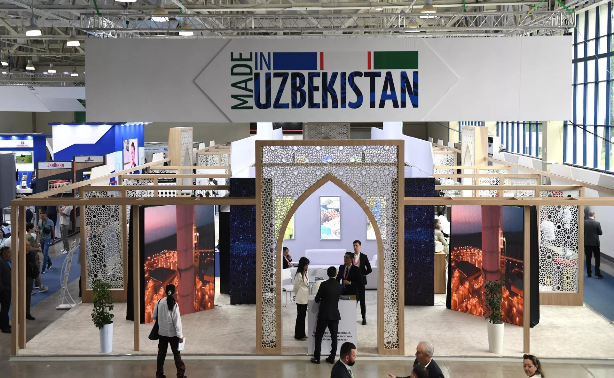 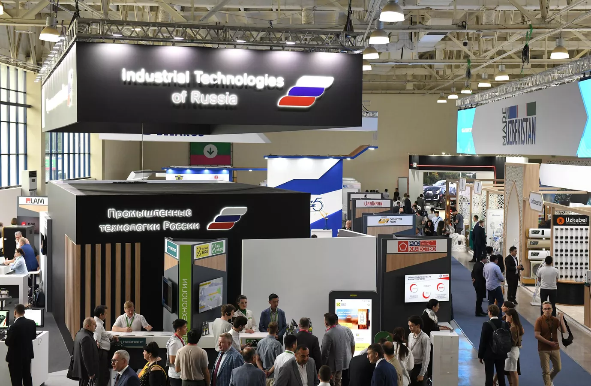 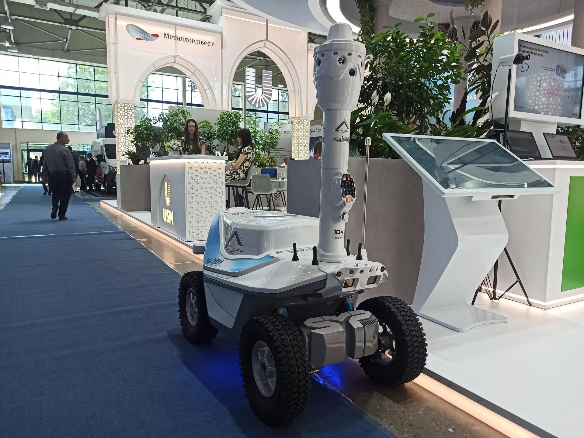 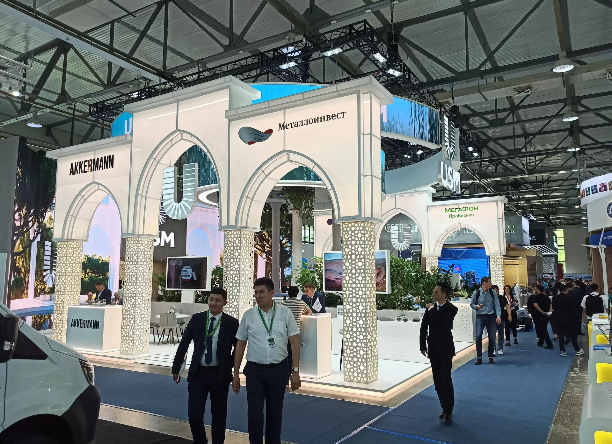 Справочно: Международная промышленная выставка «ИННОПРОМ. Центральная Азия» - платформа для расширения промышленного сотрудничества со странами Центральной Азии, определения новых точек развития промышленности, установления и укрепления бизнес-контактов, создания совместных производств.